Unit/User Profile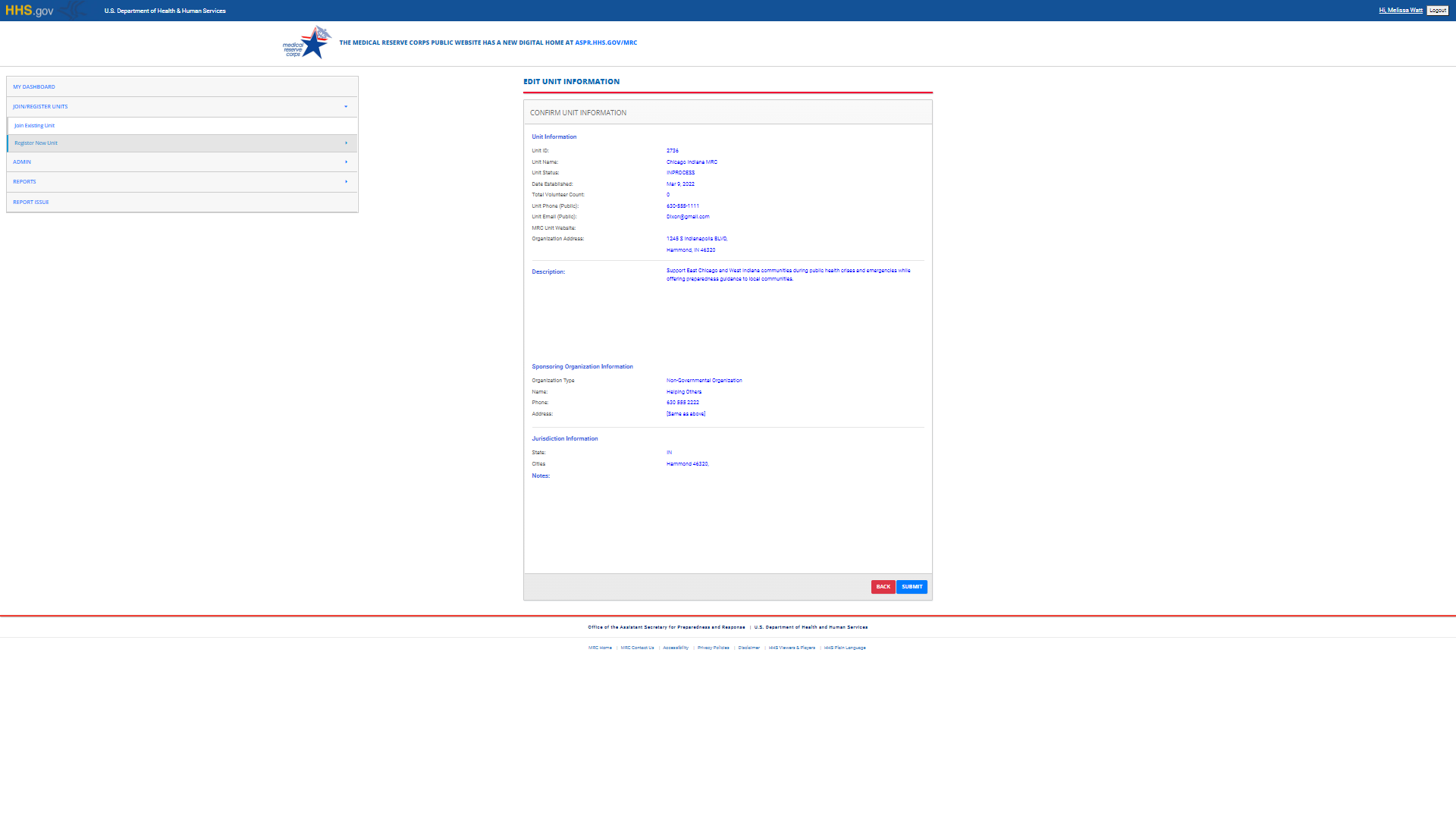 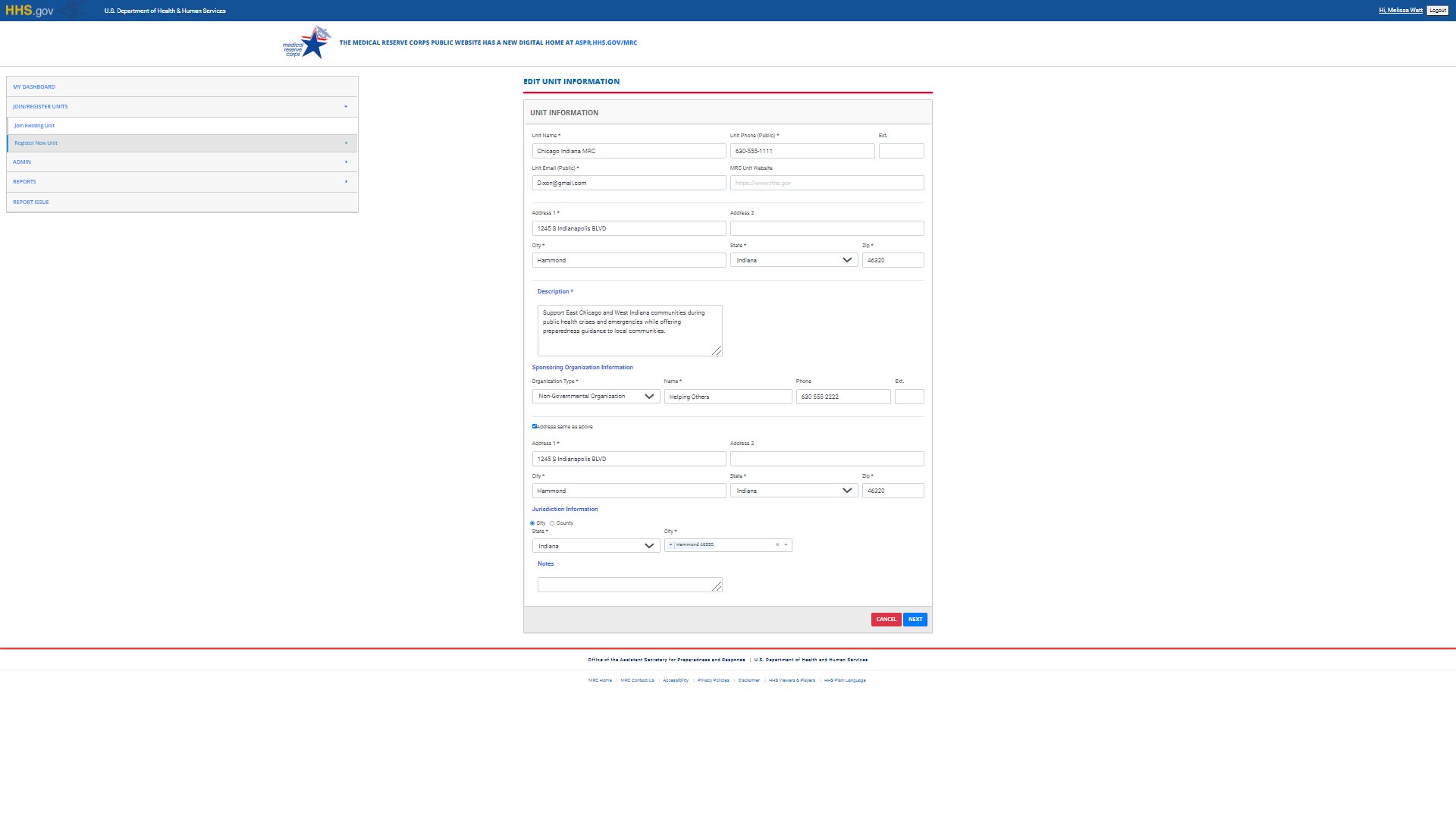 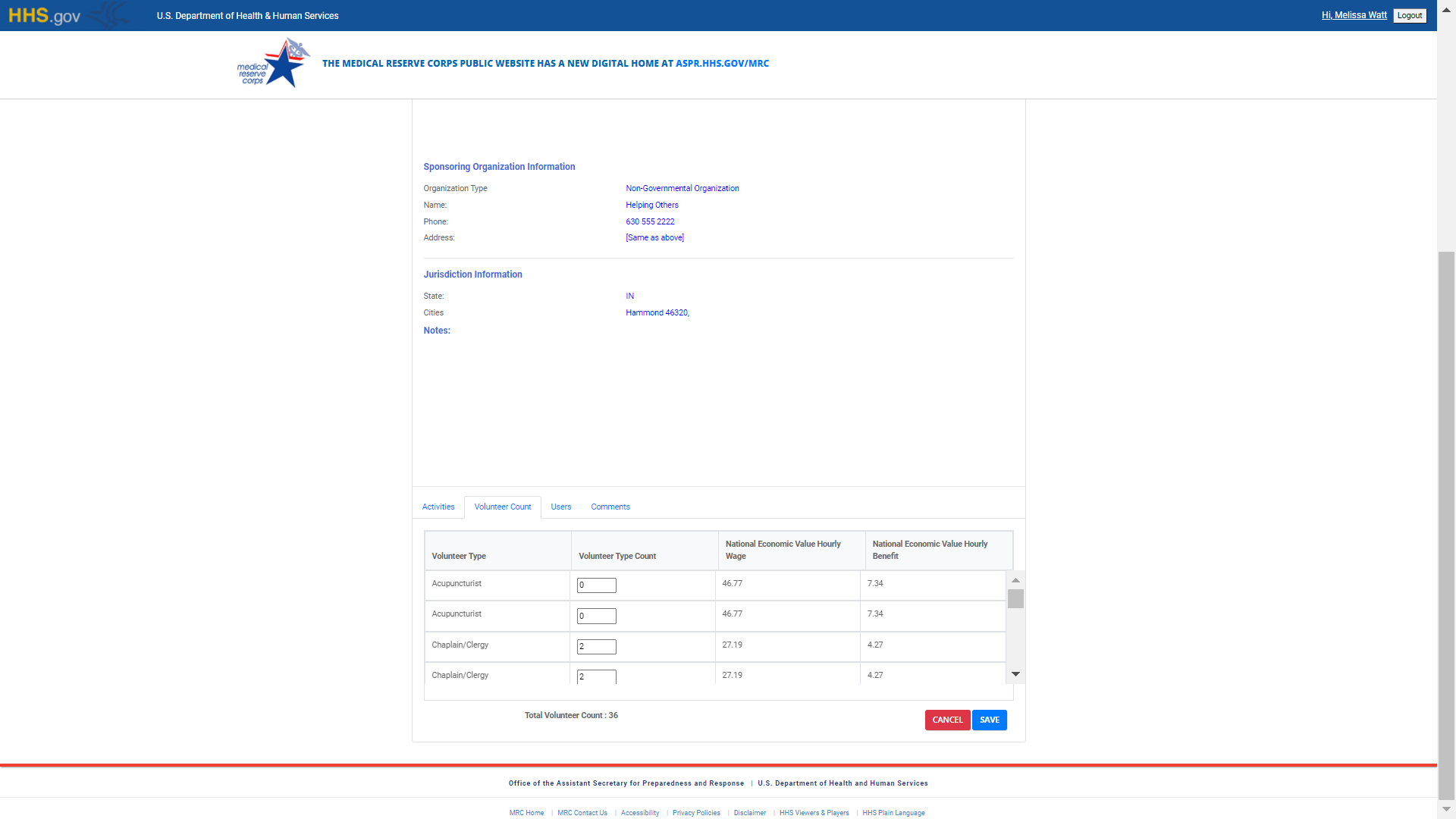 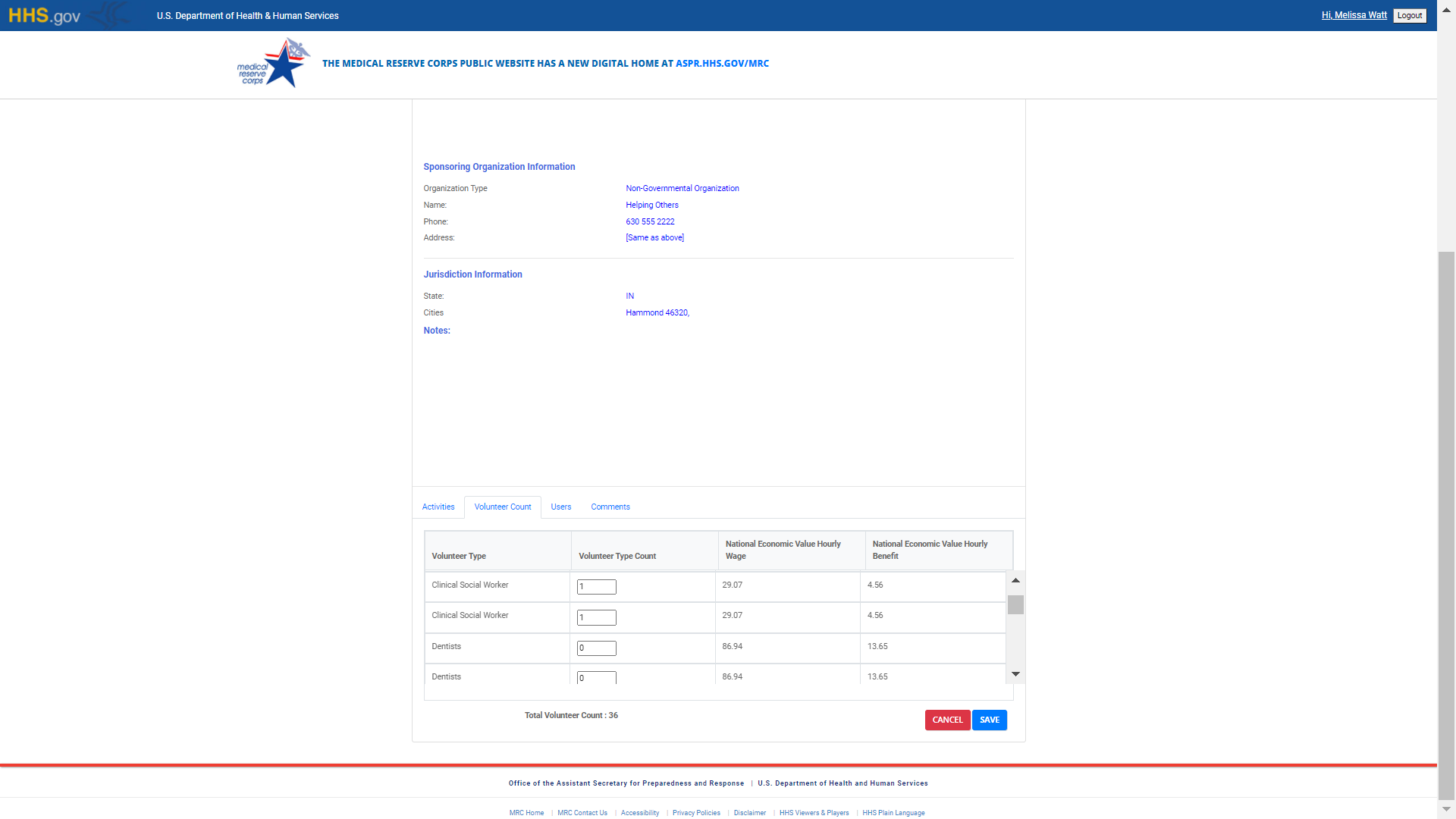 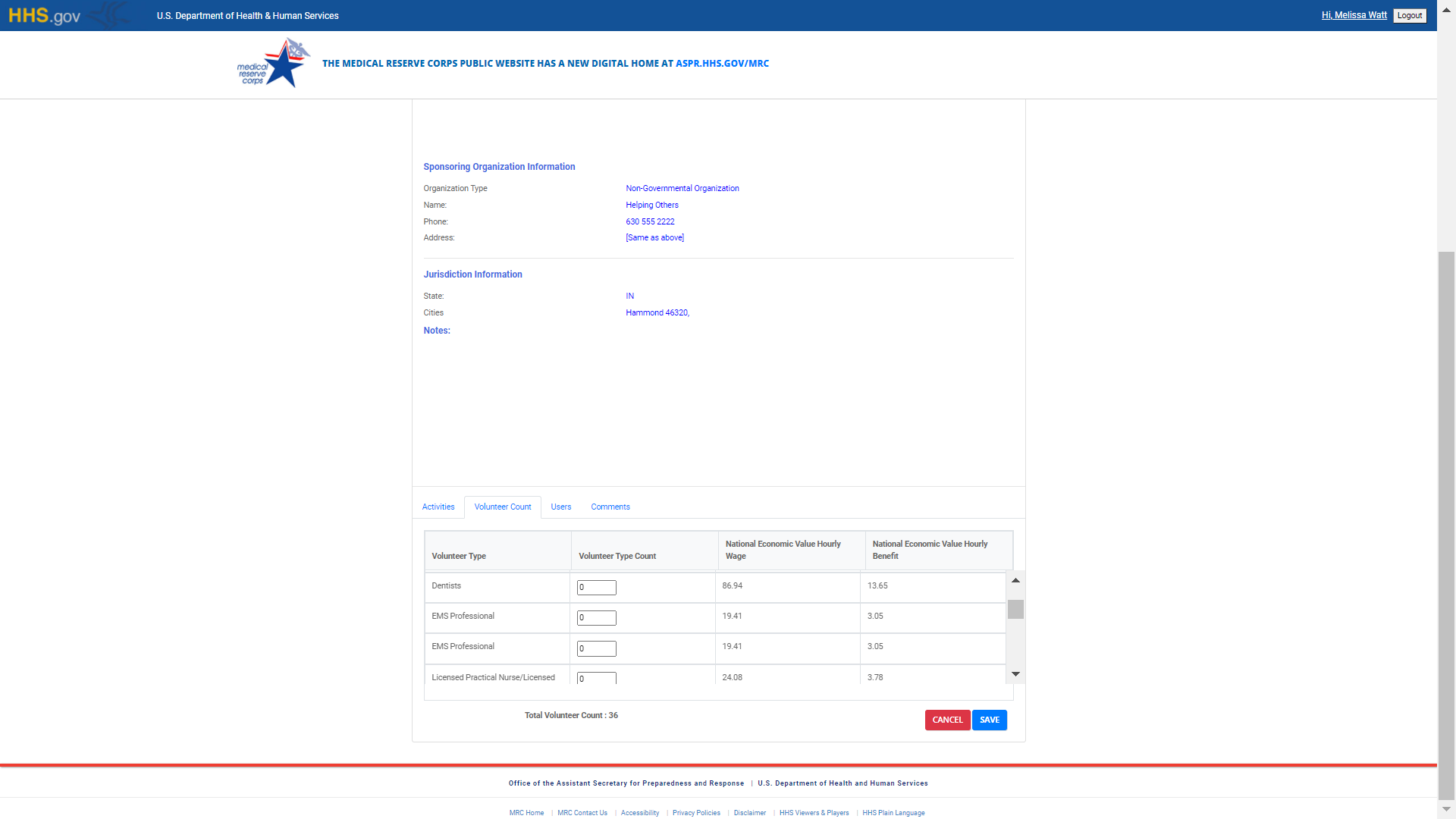 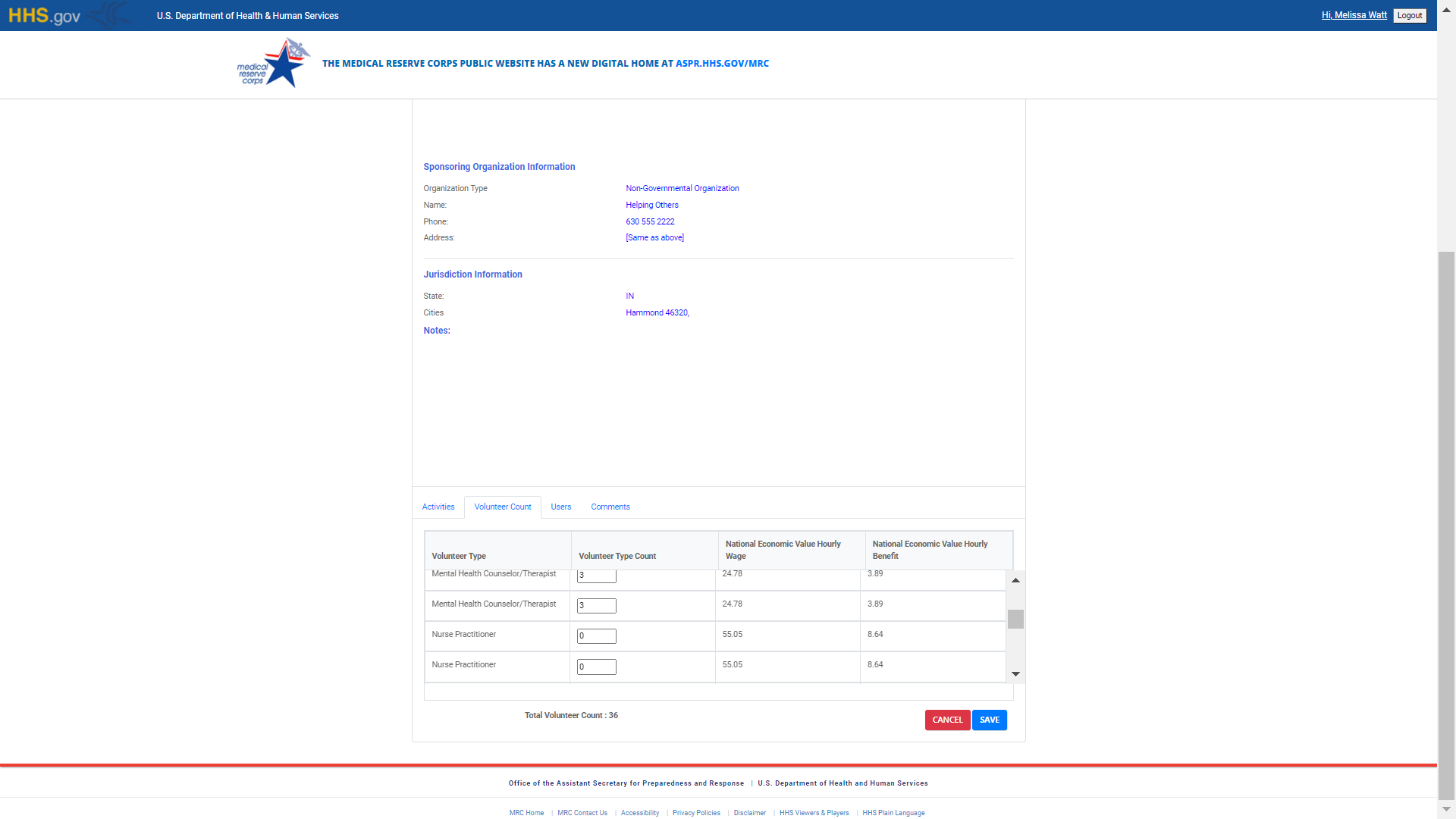 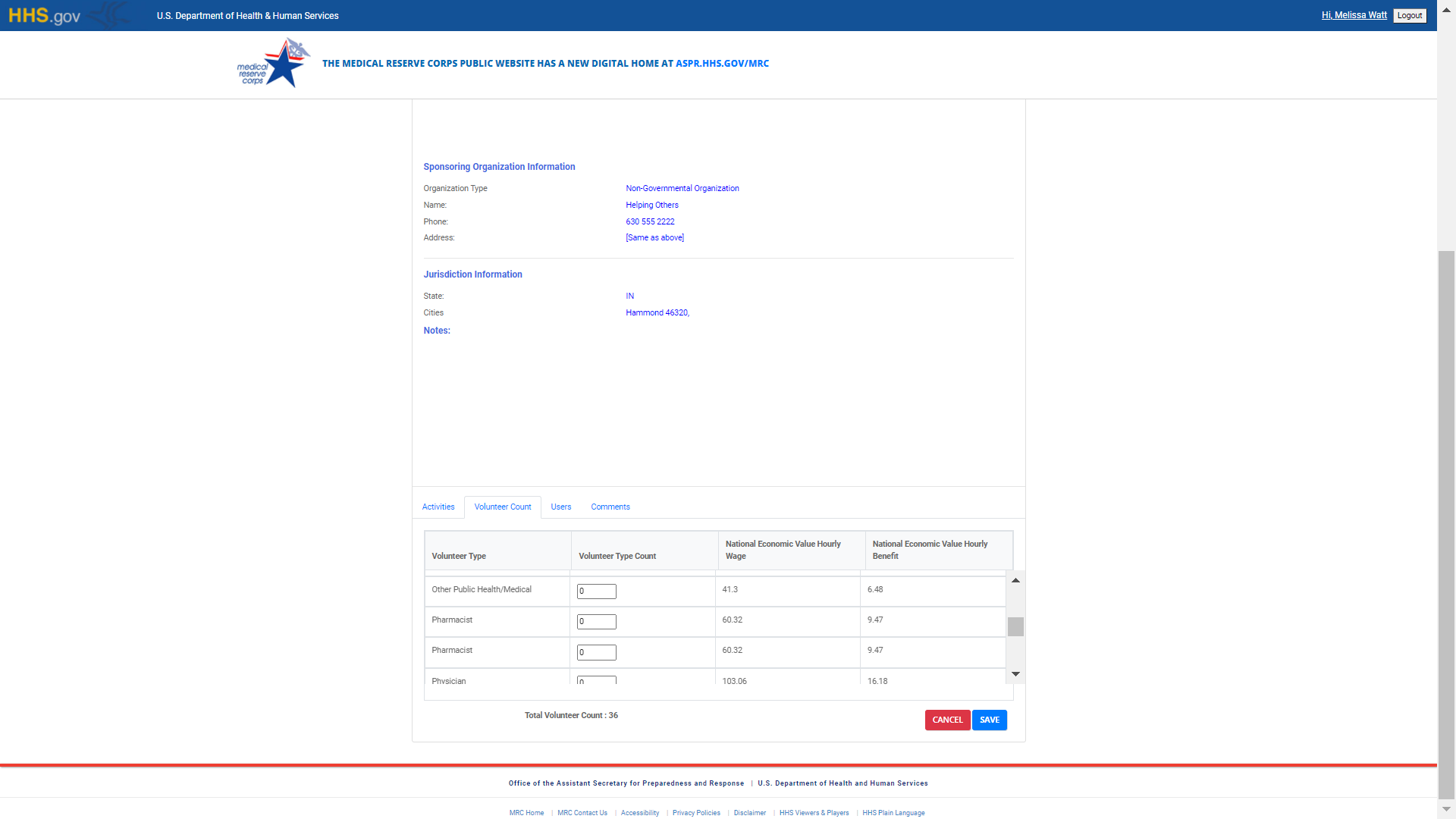 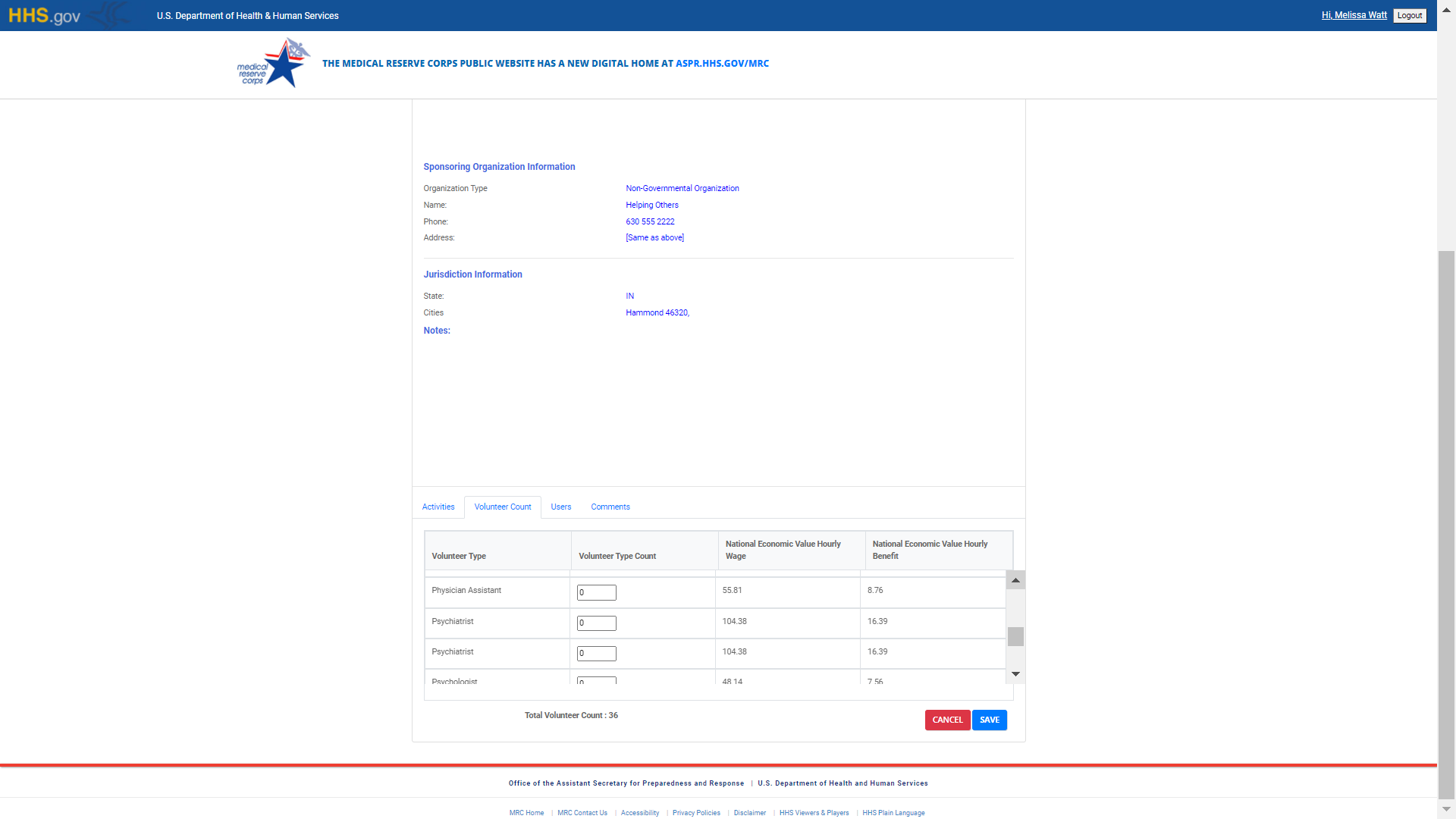 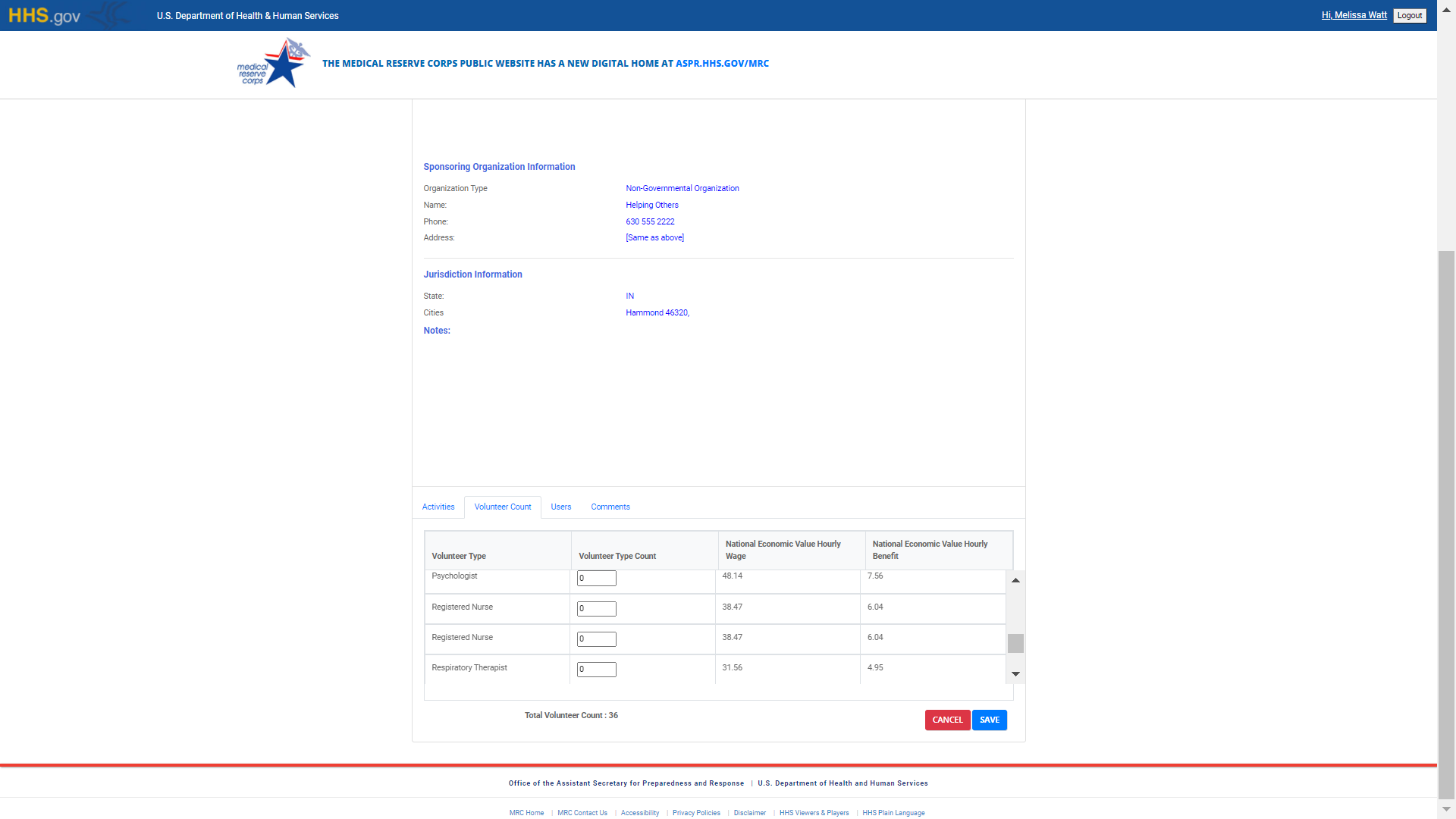 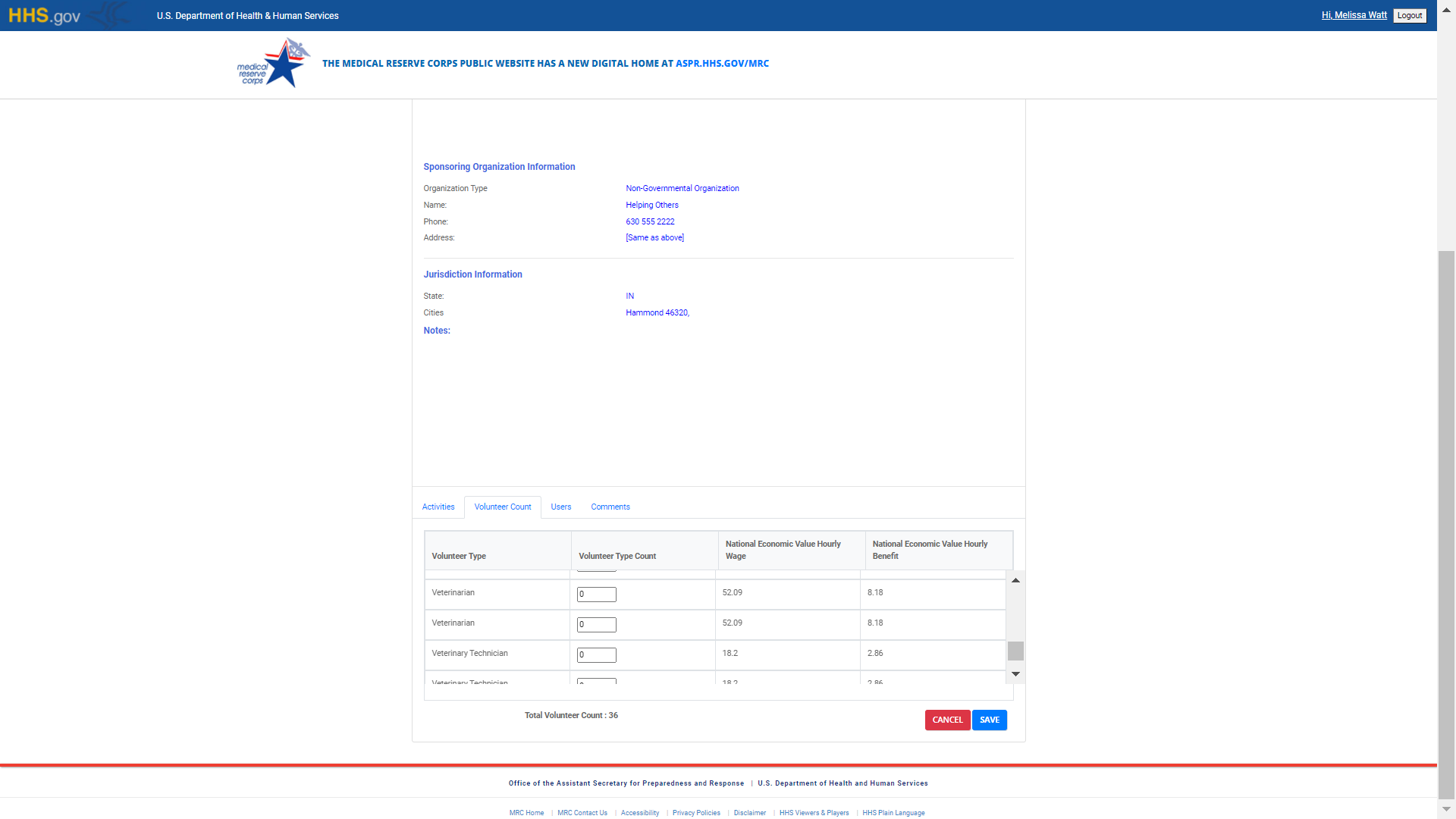 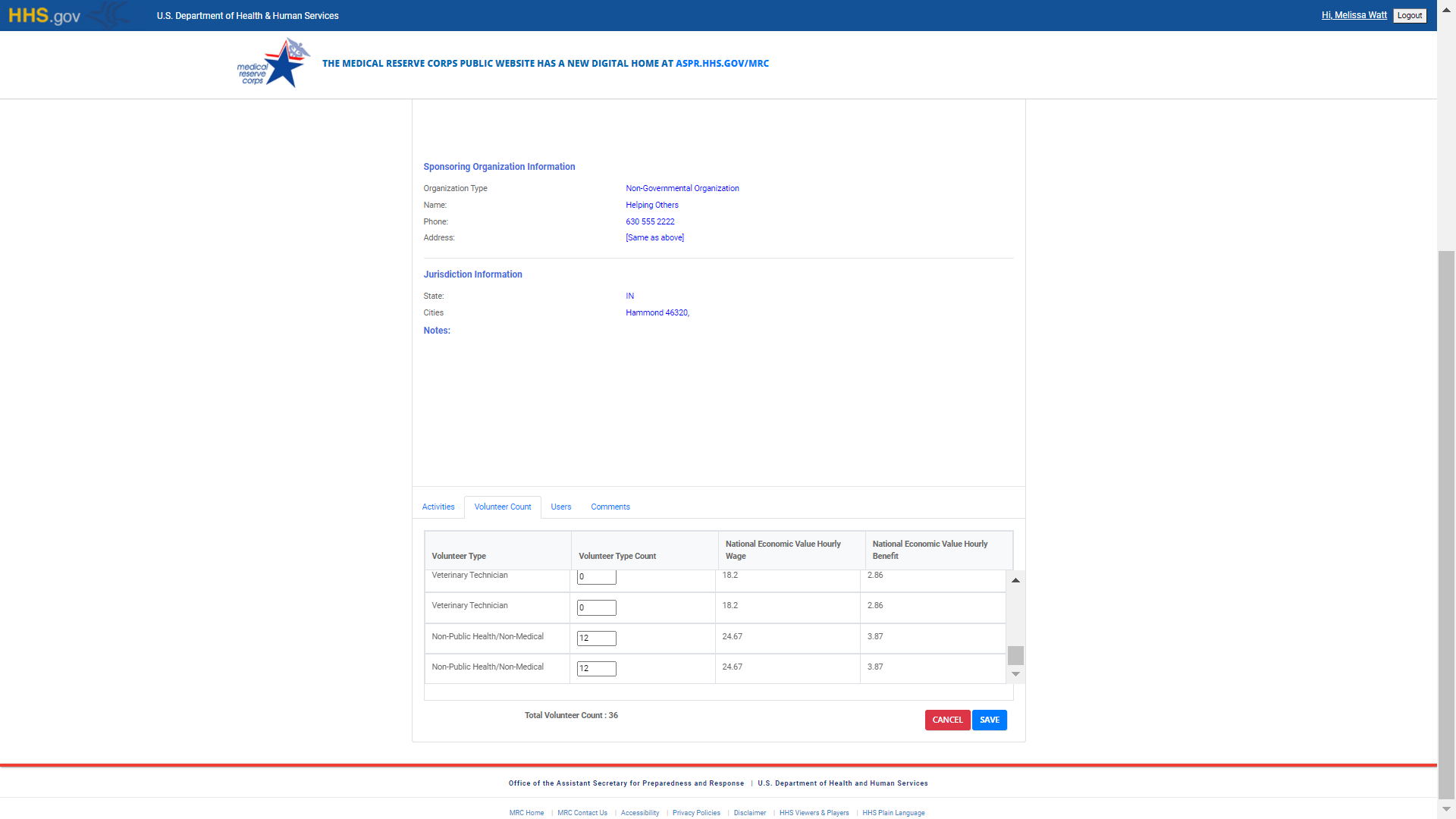 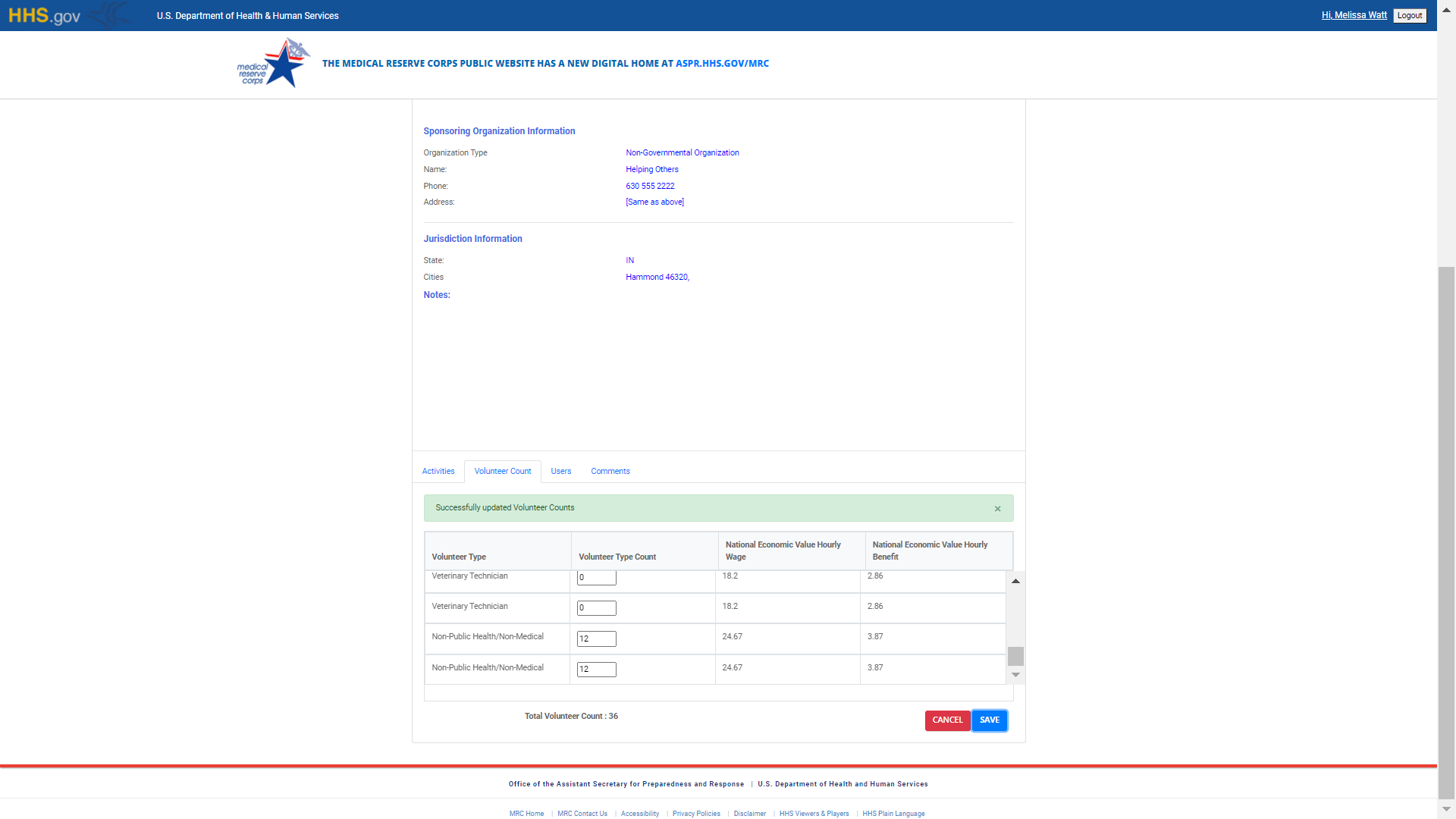 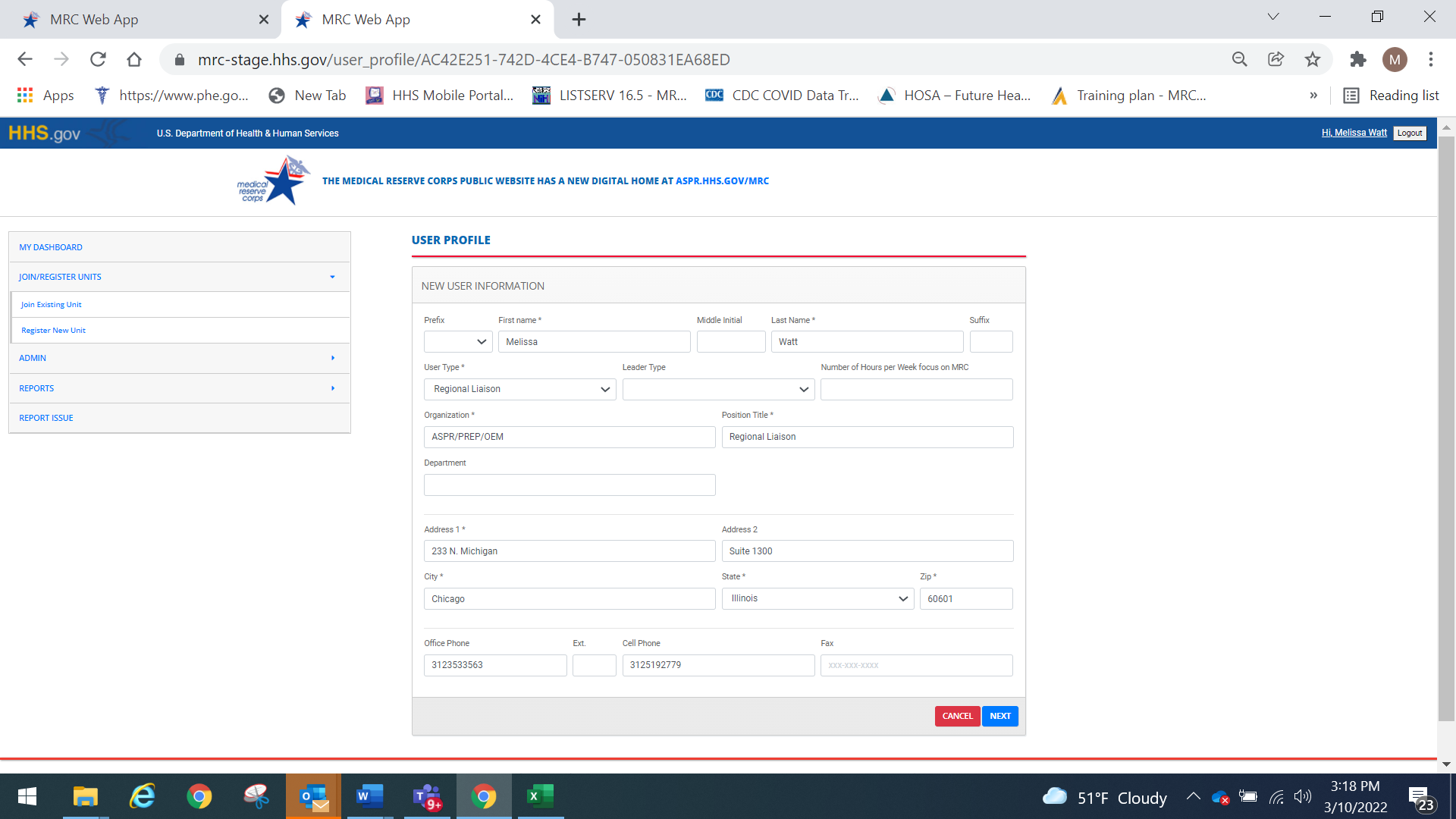 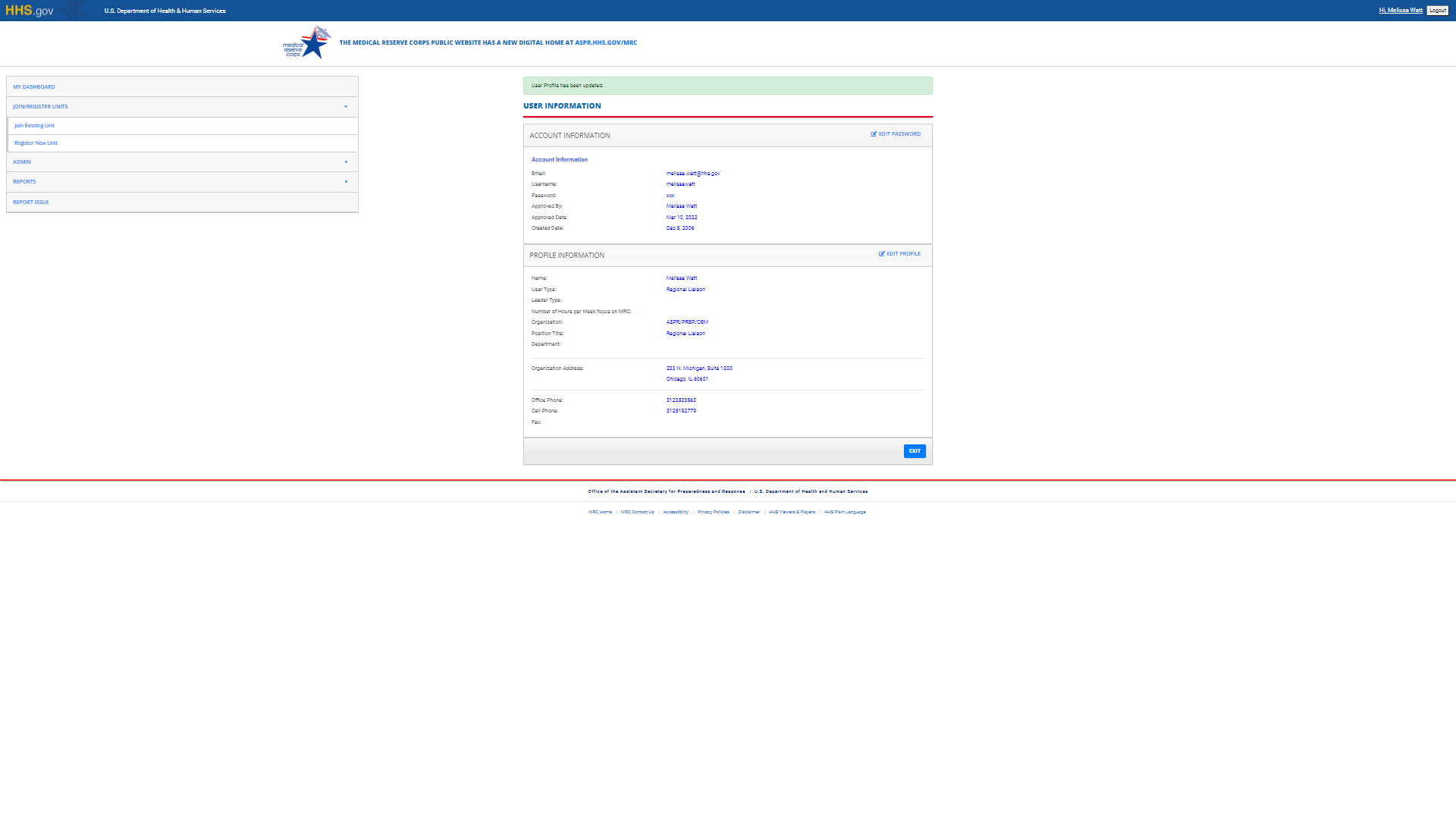 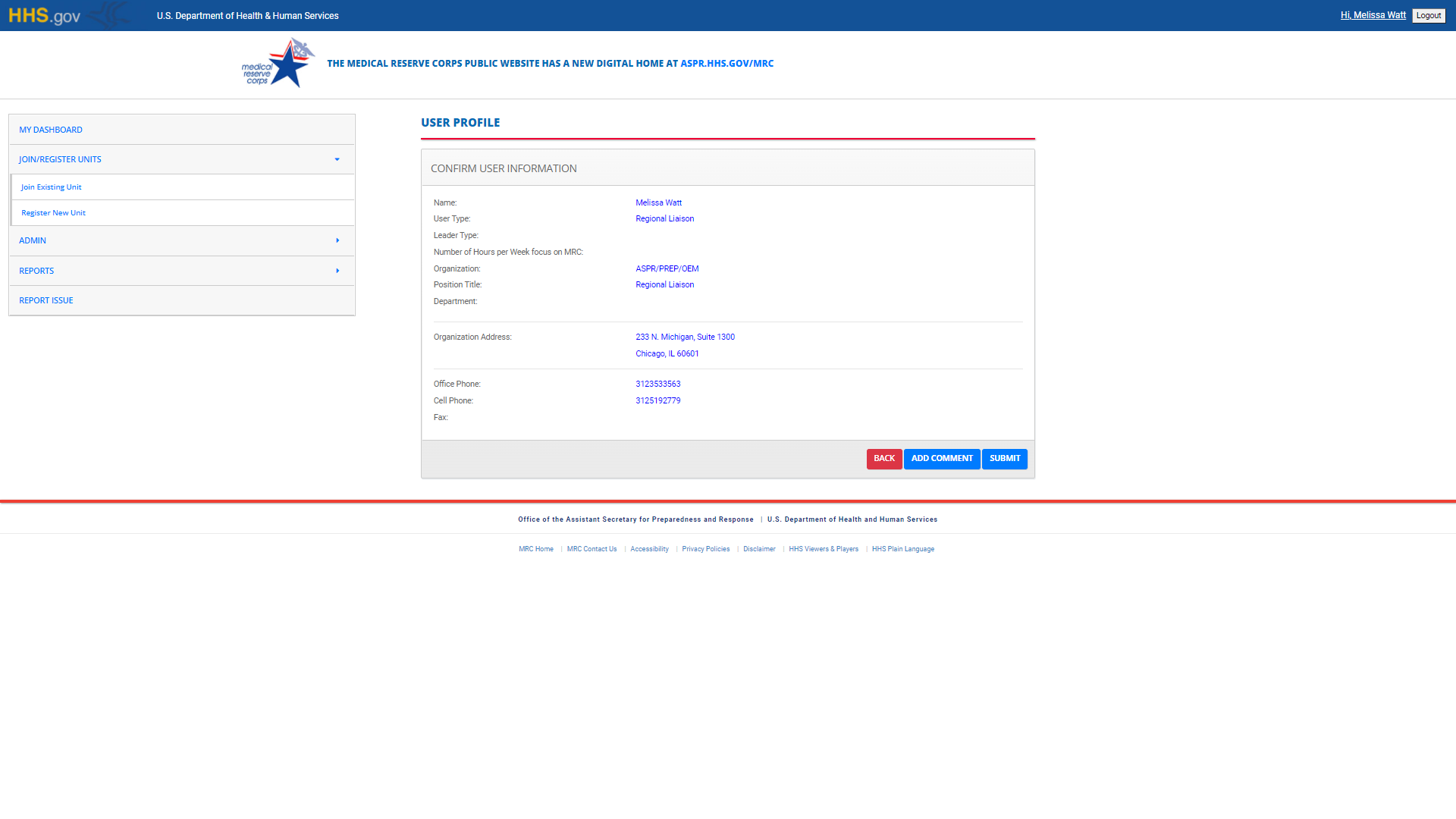 